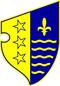 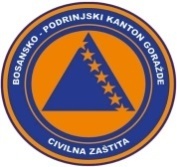                   BOSNA I HERCEGOVINA              FEDERACIJA BOSNE I HERCEGOVINE             BOSANSKO-PODRINJSKI KANTON GORAŽDE              Kantonalna uprava civilne zaštite                                  KANTONALNI OPERATIVNI CENTARBroj:17-40-1-217/22Goražde, 08.08.2022.godine.  Na osnovu člana 152. Zakona o zaštiti i spašavanju ljudi i materijalnih dobara od prirodnih i drugih nesreća ("Službene novine Federacije Bosne i Hercegovine", broj: 39/03, 22/06 i 43/10), a u vezi sa čl. 12. i 14. Pravilnika o organizovanju i funkcionisanju operativnih centara civilne zaštite ("Službene novine Federacije Bosne i Hercegovine", broj 09/19), dostavljamo Vam: R E D O V N I   I Z V J E Š T A J		Na osnovu prikupljenih informacija iz osmatračke mreže sa područja BPK-a Goražde, u posljednja 24 sata na području BPK-a Goražda zabilježeno je slijedeće:	 Dana 07.08.2022. godine pripadnici Profesionalne vatrogasne jedinice su dobili dojavu o pojavi požara na divljoj deponiji smeća selo Vremci-Berič. Odmah po dojavi u 17:00 sati jedno vozilo i dva vatrogasca izlaze na lice mjesta provode akciju gašenja požara i istu završavaju u 18:30 sati. 	Druge pojave opasnosti od prirodnih i drugih nesreća koje su ugrožavale ljude i materijalna dobra nisu zabilježene . 	Prema informaciji dobijenoj od Urgentnog centra Kantonalne bolnice Goražde, u posljednja 24 sata u Urgentnom centru obavljeno je 45 pregleda.  Dvije osobe  su zadržane u Kantonalnoj bolnici Goražde  radi  liječenja.	Nisu zabilježene pojave novih, niti aktiviranja postojećih klizišta.	Kada je riječ o vodosnadbjevanju na području BPK Goražde snadbjevanje vodom  u posljednja 24 sata je bilo uredno, izuzev uobičajnih problema u pojedinim dijelovima Grada Goražda.	Vodostaji svih vodotokova na području BPK Goražde su stabilni.	Prema informaciji Elektrodistribucije-poslovna jedinica Goražde u posljednja 24 sata na području BPK Goražde nije bilo prekida u snadbjevanju električnom energijom stanovnika.	Prema informaciji iz Direkcije za ceste BPK-a Goražde putni  pravci R-448 i R-448A su prohodni i saobraćaj se odvija bez problema.DNEVNI IZVJEŠTAJ  o epidemiološkoj situaciji u vezi COVID-19 na području BPK Goražde                                 Izvještaj za dan:                                                                                     Zaključno  sa 07.08.2022.godine  pod zdravstvenim nadzorom je 95 osoba sa područja BPK –Goražde. Dana 07.08.2022.godine uzorkovan je materijal kod  10 osoba  za testiranje na COVID-19 i to 7 u Dom zdravlja Gorazde  i 3 Kantonalna bolnica.Završena su testiranja i prema rezultatima 7 osoba iz Goražda su pozitivne na COVID- 19.Trenutno je   1  osoba  na bolničkom liječenju u KCUS.Zaključno sa  07.08.2022.godine na području BPK je 70 aktivno zaraženih osoba koronavirusom (COVID-19), oporavljeno je ukupno 4065 osoba, a 127 osoba je preminulo (115 iz Goražda , 8  iz Ustikoline , 4 iz Prače).DOSTAVLJENO :                                                             DEŽURNI OPERATIVAC:1. Premijerki Vlade BPK Goražde,                 		                 Edin Hodžić2. Direktoru KUCZ BPK Goražde,                                                 3. Služba civilne zaštite Grada Goražda,                                     4. Služba civilne zaštite Općine Pale FBiH,5. Služba civilne zaštite Općine Foča FBiH i6. a/a.-           07.08.2022.